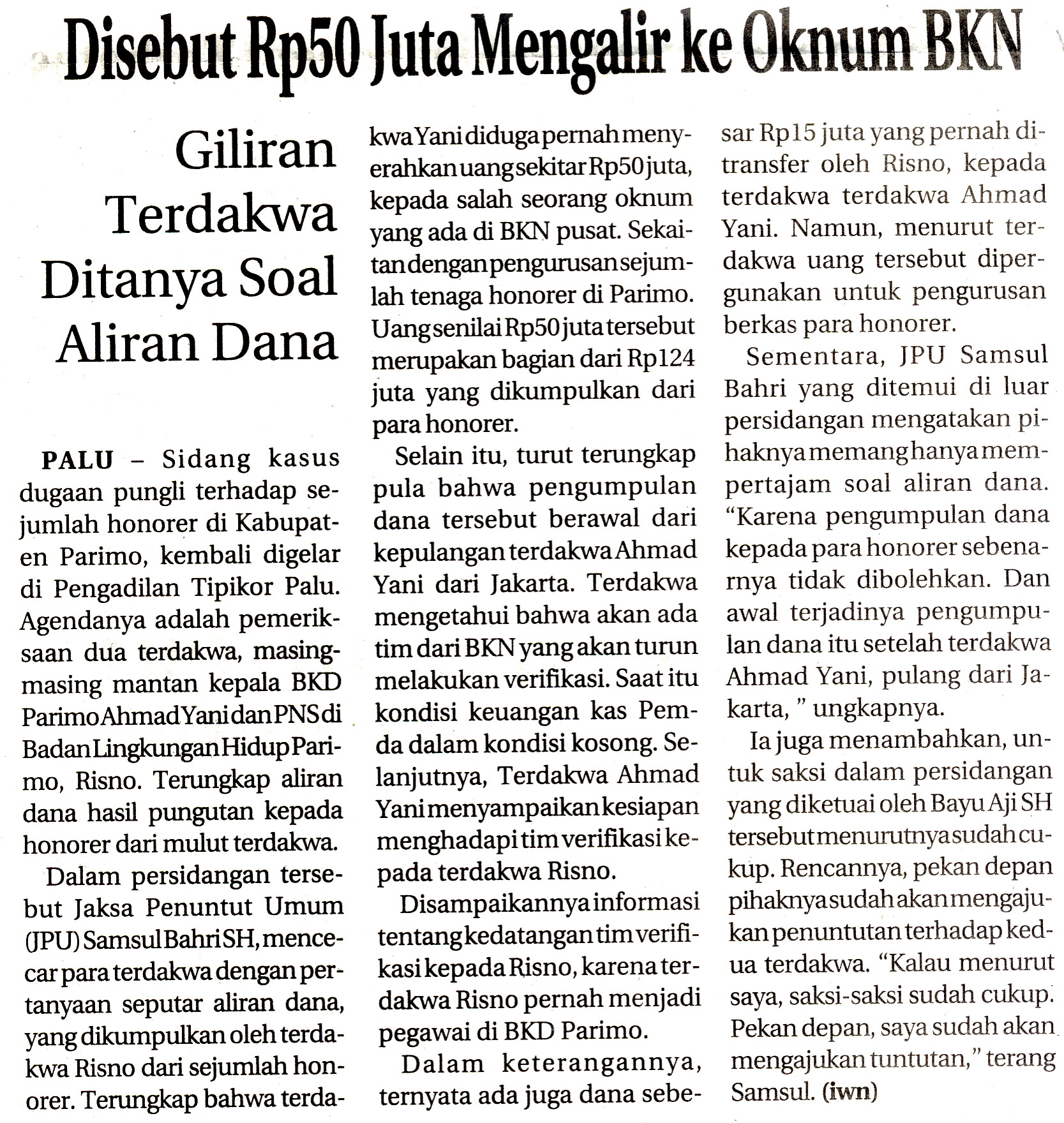 Harian    	:MercusuarKasubaudSulteng IHari, tanggal:Kamis,14 Maret 2013KasubaudSulteng IKeterangan:Halaman 21 Kolom 11-13KasubaudSulteng IEntitas:Provinsi Sulawesi TengahKasubaudSulteng I